Všem organizačním složkám                                                                                                                   a příspěvkovým organizacím                                                                                                                  zřízených Jihomoravskýmkrajem a Krajskému úřadu BrnoVaše značka	                           Naše značka		   	Vyřizuje / telefon		                     V Brně dne  SŠP/20/20/05/Spi           		Špička Pavel  / 543424523                        20. 5. 2020          Nabídkové šetřeníV souladu se zásadami vztahů orgánů Jihomoravského kraje k řízení příspěvkových organizací nabízíme z důvodu přebytečnosti v naší organizaci všem organizačním složkám a příspěvkovým organizacím zřízených Jihomoravským krajem a Krajskému úřadu Brno k bezúplatnému převodu níže uvedený majetek.0169Typové označení: Nákladní automobil skříňový - CITROEN BERLINGO  1.4ISPZ: 6B2 5426   Kategorie vozidla						N1Zdvihový objem motoru					1360 cm3Výkon motoru							55,5 kWPalivo								BA 95BNejvyšší technicky přípustná hmotnost vozidla		1655 kgPočet míst k sezení včetně řidiče				2Barva 								bílá Stav ujetých km						61390STK platné do							18. 2. 2022Stav automobilu: opotřebovaný, odpovídající stáří.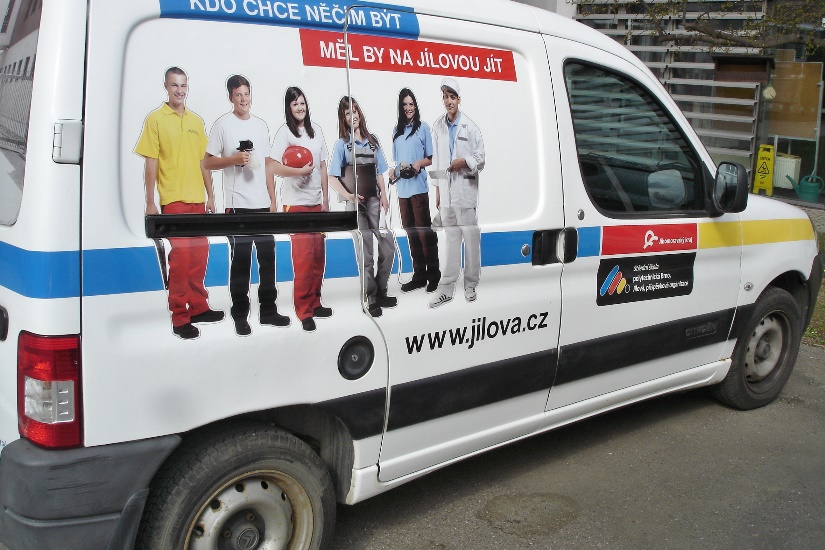 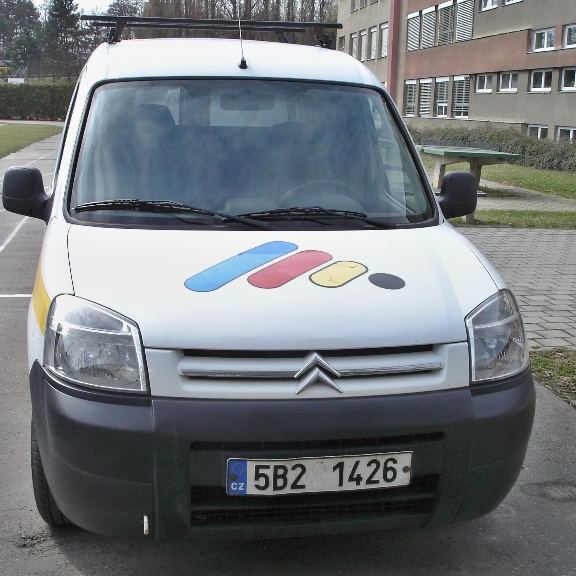 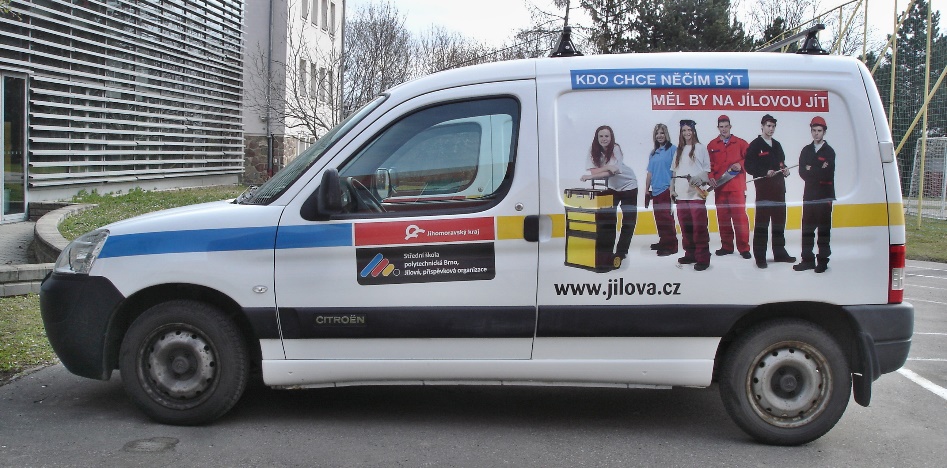 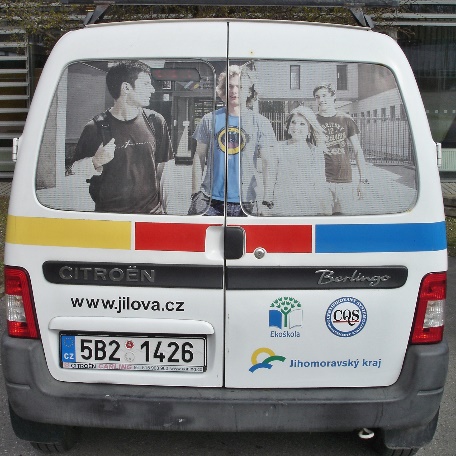 0259Typové označení: Nákladní automobil skříňový - CITROEN BERLINGO  1,6HDI 16VSPZ: 6B2 5481Kategorie vozidla						N1Zdvihový objem motoru					1560 cm3Výkon motoru						55,2 kWPalivo								NMNejvyšší technicky přípustná hmotnost vozidla		1205 kgPočet míst k sezení včetně řidiče				2Barva 								bílá Stav ujetých km						71050STK platné do							5. 3. 2021Stav automobilu: opotřebovaný, odpovídající stáří.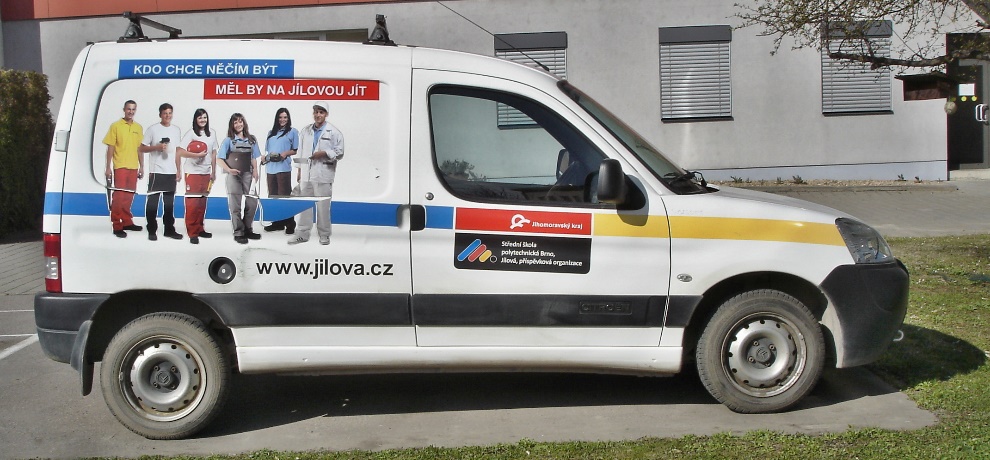 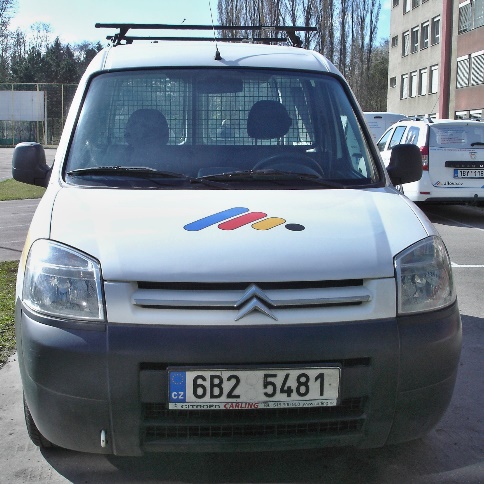 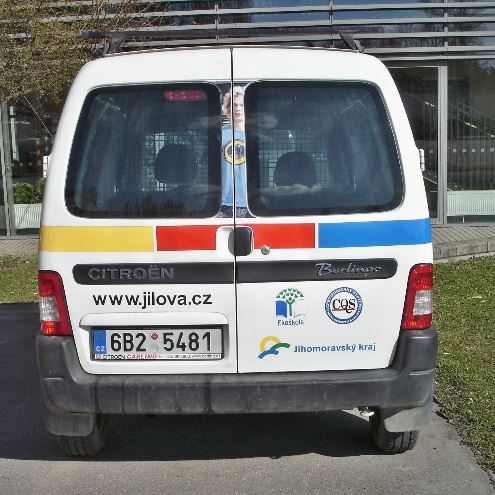 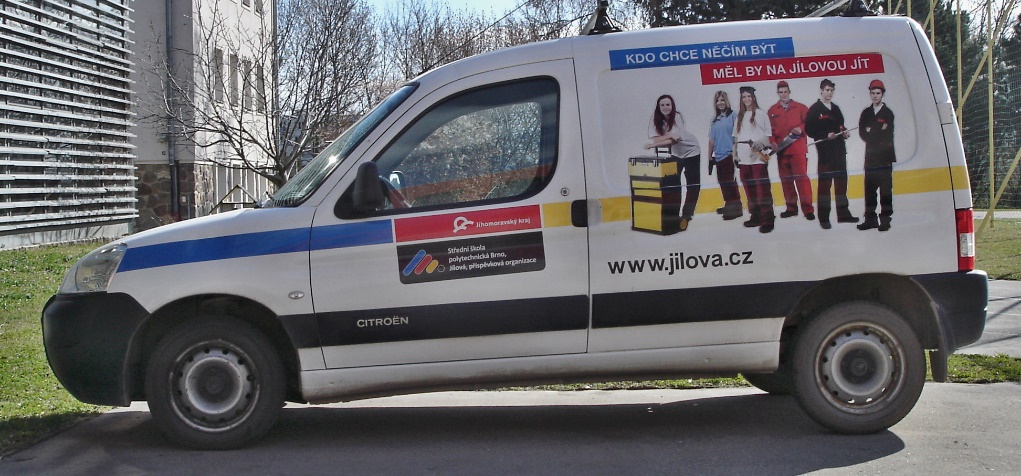 0260Typové označení: Nákladní automobil skříňový -	CITROEN BERLINGO  1.6HDI 16VSPZ: 6B2 5482Kategorie vozidla						N1Zdvihový objem motoru					1560 cm3Výkon motoru							55,2 kWPalivo								NMNejvyšší technicky přípustná hmotnost vozidla		1205 kgPočet míst k sezení včetně řidiče				2Barva 								bílá Stav ujetých km						70519STK platné do							24. 1. 2021Stav automobilu: opotřebovaný, odpovídající stáří.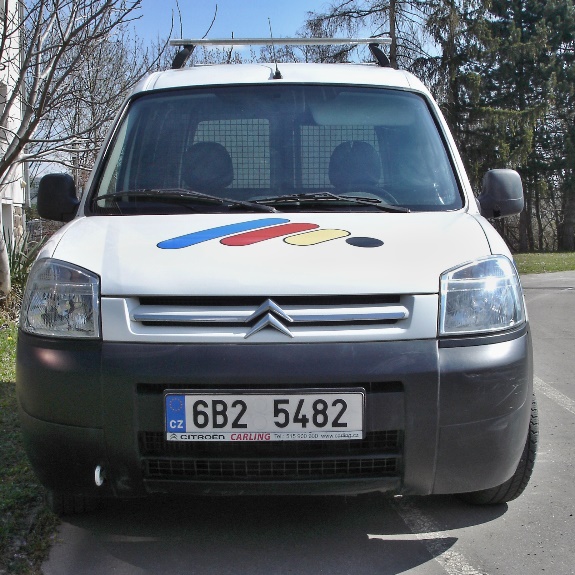 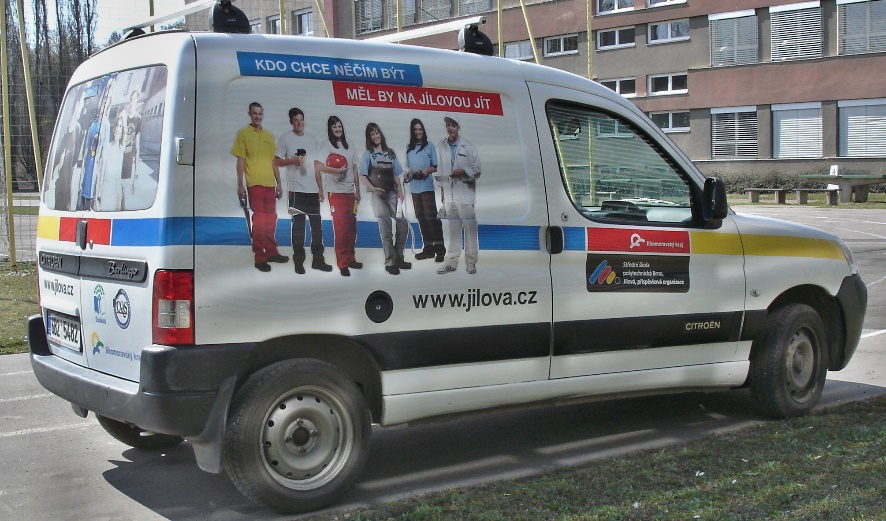 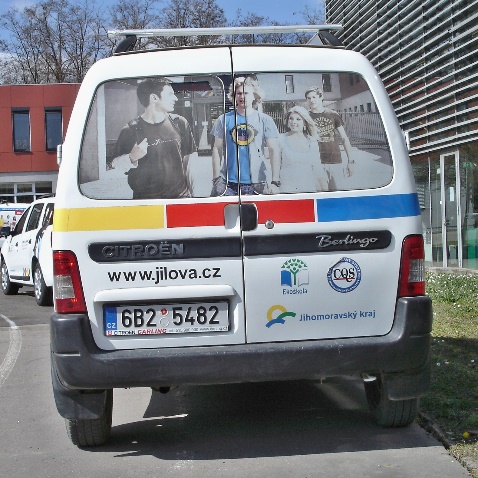 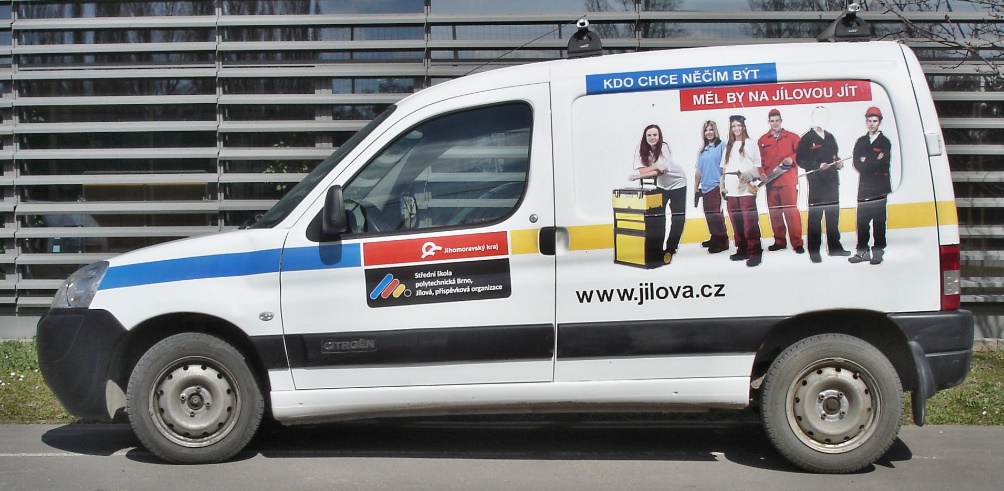 14901, 15131, 15130Typové označení: Nosič střešníNosiče střešní jsou příslušenství specifikovaných nákladních automobilů CITROEN BERLINGO.V případě zájmu kontaktujte v termínu do 22. 06. 2020:Špička Pavel, vedoucí provozního oddělení.Tel.: 543 424 523e-mail: spicka@jilova.czV Brně dne 20. 05. 2020Ing. Andrzej BartośředitelStřední škola polytechnická Brno, Jílová, příspěvková organizaceVšem organizačním složkáma příspěvkovým organizacímzřízených Jihomoravskýmkrajem a Krajskému úřadu BrnoVaše značka	                           Naše značka		   	Vyřizuje / telefon		                     V Brně dneSŠP/20/20/05/Spi		Špička Pavel / 543424523		20. 5. 2020 Nabídkové šetřeníV souladu se zásadami vztahů orgánů Jihomoravského kraje k řízení příspěvkových organizací nabízíme z důvodu přebytečnosti v naší organizaci všem organizačním složkám a příspěvkovým organizacím zřízených Jihomoravským krajem a Krajskému úřadu Brno k bezúplatnému převodu níže uvedený majetek.Plynová výklopná pánev -  základní technické údaje:Model:						SBG9-15 IMVnější rozměry (šířka, hloubka, výška):		850 x 900 x 850 mmRozměry pánve (hloubka, výška):			660 x 195 mmHmotnost:					215 kgPočet hořáku:					1Výkon tepelný dolní:				25 kW / hVýkon tepelný horní:				23,9 Kcal / h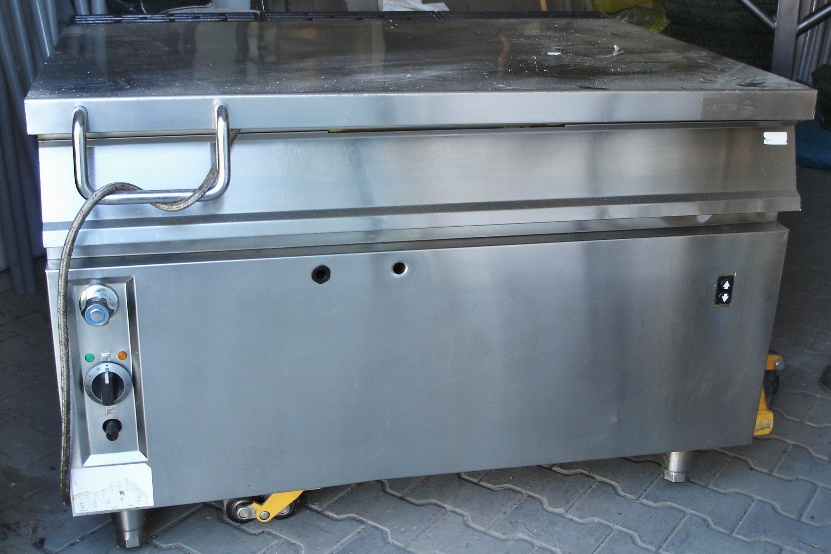 V případě zájmu kontaktujte v termínu do 22. 6. 2020:Špička Pavel, vedoucí provozního oddělení.Tel.: 543 424 523e-mail: spicka@jilova.czV Brně dne 20. 5. 2020                          Ing. Andrzej BartośředitelStřední škola polytechnická Brno, Jílová,příspěvková organizaceInventární čísloNázev majetkuDatum pořízeníMnožstvíPořizovací cena v KčZůstatková cena v KčInventární čísloNázev majetkuDatum pořízeníMnožstvíPořizovací cena v KčZůstatková cena v Kč0169CITROEN BERLINGO3. 9. 20071366 401,-0,-0259CITROEN BERLINGO15. 12. 20081295 120,-3 844,-0260CITROEN BERLINGO15. 12. 20081295 120,-3 844,-14901NOSIČ STŘEŠNÍ K 01691. 10. 200813 014,-0,-15131NOSIČ STŘEŠNÍ K 02591. 1. 200912 919,-0,-15130NOSIČ STŘEŠNÍ K 02601. 1. 200912 919,-0,-Inventární čísloNázev majetkuDatum pořízeníMnožstvíPořizovací cena v KčZůstatková cena v KčInventární čísloNázev majetkuDatum pořízeníMnožstvíPořizovací cena v KčZůstatková cena v Kč0178PÁNEV PLYN.150L, FAGO4. 9. 20071248 149,-0,-